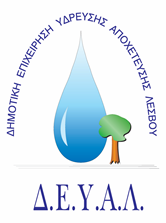 ΔΙΑΔΗΜΟΤΙΚΗ ΕΠΙΧΕΙΡΗΣΗ                                                            Ημερομηνία: 01/04/2021ΥΔΡΕΥΣΗΣ ΑΠΟΧΕΤΕΥΣΗΣ                                             ΛΕΣΒΟΥ                                                                                                          Προς                                                                                                          Δ.Ε.Υ.Α. ΛέσβουΕΝΔΕΙΚΤΙΚΟΣ  ΠΡΟΥΠΟΛΟΓΙΣΜΟΣ	Προς ΘΕΜΑ: Προμήθεια υλικών ύδρευσης για την κατασκευή κομβολογίου στο Φράγμα Σεδούντα της Δ.Ε. Πλωμαρίου. Αρ. πρωτ.:   4174 /01-04-2021Α/ΑΠΟΣΟΤΗΤΑΠΕΡΙΓΡΑΦΗΤΙΜΗ ΜΟΝ. ΚΟΣΤΟΣ11Βάνα Φ250 Φλαν. Ελαστ. Έμφραξης PN16300,00300,00224Βίδα 3/4 x 130 Γαλβ.1,0024,0031Φλαντζοζιμπώ αυταγκυρούμενο DN250 (245-285)430,00430,0042Φλαντζολάστιχο Φ2501,402,80ΚΑΘΑΡΗ ΑΞΙΑΚΑΘΑΡΗ ΑΞΙΑΚΑΘΑΡΗ ΑΞΙΑΚΑΘΑΡΗ ΑΞΙΑ756,80ΦΠΑ 17%ΦΠΑ 17%ΦΠΑ 17%ΦΠΑ 17%128,66ΣΥΝΟΛΟΣΥΝΟΛΟΣΥΝΟΛΟΣΥΝΟΛΟ885,46